UNDERGRADUATE CURRICULUM COMMITTEE (UCC)
PROPOSAL FORM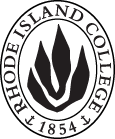 Cover page	scroll over blue text to see further important instructions: [if not working select “COMMents on rollover” in your Word preferences under view] please read these.N.B. ALL numbered categories in section (A) must be completed. Please do not use highlight to select choices within a category but simply delete the options that do not apply to your proposal (e.g. in A.2 if this is a course revision proposal, just delete the creation and deletion options and the various program ones, so it reads “course revision”) Do not delete any of the numbered categories—if they do not apply leave them blank. If there are no resources impacted please put “none” in each A. 7 category.C. Program Proposals   Complete only what is relevant to your proposal. Delete section C  if not needed. PLease add in the 2020 CIP number for MAJOR revisions or new programs in C. 2; these can be found at https://nces.ed.gov/ipeds/cipcode/browse.aspx?y=56 consult with Institutional research to be sure you select the correct one.* If answered YES to either of these questions will need to inform Institutional Research and get their acknowledgement on the signature page.D. SignaturesChanges that affect General Education in any way MUST be approved by ALL Deans and COGE Chair.Changes that directly impact more than one department/program MUST have the signatures of all relevant department chairs, program directors, and their relevant dean (e.g. when creating/revising a program using courses from other departments/programs). Check UCC manual 4.2 for further guidelines on whether the signatures need to be approval or acknowledgement.Proposals that do not have appropriate approval signatures will not be considered. Type in name of person signing and their position/affiliation.Send electronic files of this proposal and accompanying catalog copy to curriculum@ric.edu to the current Chair of UCC. Check UCC website for due dates. Do NOT convert to a .pdf.D.1. Approvals: required from programs/departments/deans who originate the proposal. THESE may include multiple departments, e.g., for joint/interdisciplinary proposals. 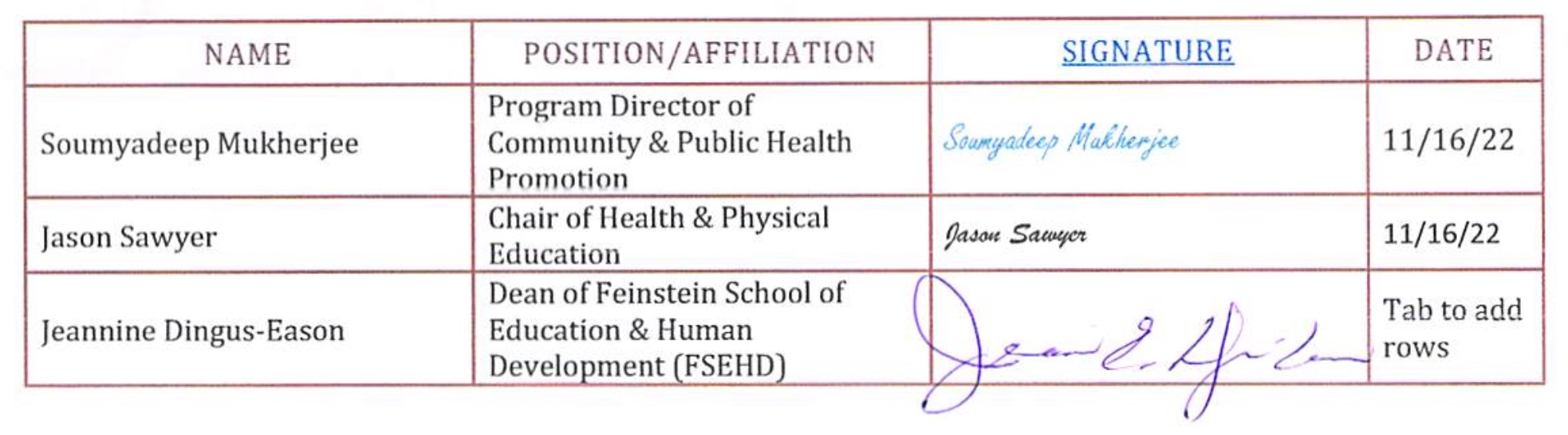 D.2. Acknowledgements: REQUIRED from OTHER PROGRAMS/DEPARTMENTS (and their relevant deans if not already included above) that are IMPACTED BY THE PROPOSAL. SIGNATURE DOES NOT INDICATE APPROVAL, ONLY AWARENESS THAT THE PROPOSAL IS BEING SUBMITTED. CONCERNS SHOULD BE BROUGHT TO THE UCC COMMITTEE MEETING FOR DISCUSSION; all faculty are welcome to attend.A.1. Course or programb.s. IN Community and public health promotionb.s. IN Community and public health promotionb.s. IN Community and public health promotionb.s. IN Community and public health promotionReplacing B.S. IN Community and public health promotion WITH CONCENTRATIONS IN HEALTH AND AGING, PUBLIC HEALTH PROMOTION, and WOMEN’S HEALTHB.S. IN Community and public health promotion WITH CONCENTRATIONS IN HEALTH AND AGING, PUBLIC HEALTH PROMOTION, and WOMEN’S HEALTHB.S. IN Community and public health promotion WITH CONCENTRATIONS IN HEALTH AND AGING, PUBLIC HEALTH PROMOTION, and WOMEN’S HEALTHB.S. IN Community and public health promotion WITH CONCENTRATIONS IN HEALTH AND AGING, PUBLIC HEALTH PROMOTION, and WOMEN’S HEALTHA. 1b. Academic unitSchool of Education  School of Education  School of Education  School of Education  A.2. Proposal typeProgram:  | revision | Program:  | revision | Program:  | revision | Program:  | revision | A.3. OriginatorSoumyadeep MukherjeeHome departmentHealth and Physical EducationHealth and Physical EducationHealth and Physical EducationA.4. Context and Rationale Note: Must include additional information in smart tip for all new programsWhen the B.S. in Community & Public Health Promotion (CPHP) originated from the Community Health & Wellness, it included 3 concentrations (aforementioned) that were already in existence, whereas the fourth concentration of Wellness and Movement Studies became the B.S. in Wellness & Exercise Science, and a fifth concentration was removed. At that time, this was the best path forward as Health & Aging, Public Health Promotion, and Women’s Health are in the domain of community and public health.      In the past few years, it has become evident that the concentrations are likely being perceived as somewhat limiting, especially for students interested in the general disciplines of Community Health, Public Health, or Health Promotion.  Especially if they are not specifically interested in one of those three concentrations. Although the Public Health Promotion concentration was supposed to serve as the “general” track, it is not readily apparent to someone exploring our programs. This concern regarding the three concentrations with the CPHP major was also brought up by the Dean of the FSEHD in her program review feedback. Additionally, many undergraduate public health majors—even those accredited by the Council on Education for Public Health (CEPH)—do not have any underlying concentrations.      So, we would like to delete the specific concentrations and combine the various possible options into a single major. Instead of selecting a concentration, the CPHP program will allow students to select groups of content courses that align with populations or issues or skillsets of their interest, such as, epidemiology and environmental health, health of the elderly, maternal and child health, mental health and substance use, sexual and reproductive health, health inequities, and contemporary topics. This will guide all students in the major to take necessary core and professional courses, while allowing for greater flexibility in further required electives that are tailored to their interests and needs.  Note that the CIPs for Health and Aging is 19.0702; Women’s Health is 51.0001 and Public Health Promotion is 51.2207, so they can now be deleted from the Fact Book.When the B.S. in Community & Public Health Promotion (CPHP) originated from the Community Health & Wellness, it included 3 concentrations (aforementioned) that were already in existence, whereas the fourth concentration of Wellness and Movement Studies became the B.S. in Wellness & Exercise Science, and a fifth concentration was removed. At that time, this was the best path forward as Health & Aging, Public Health Promotion, and Women’s Health are in the domain of community and public health.      In the past few years, it has become evident that the concentrations are likely being perceived as somewhat limiting, especially for students interested in the general disciplines of Community Health, Public Health, or Health Promotion.  Especially if they are not specifically interested in one of those three concentrations. Although the Public Health Promotion concentration was supposed to serve as the “general” track, it is not readily apparent to someone exploring our programs. This concern regarding the three concentrations with the CPHP major was also brought up by the Dean of the FSEHD in her program review feedback. Additionally, many undergraduate public health majors—even those accredited by the Council on Education for Public Health (CEPH)—do not have any underlying concentrations.      So, we would like to delete the specific concentrations and combine the various possible options into a single major. Instead of selecting a concentration, the CPHP program will allow students to select groups of content courses that align with populations or issues or skillsets of their interest, such as, epidemiology and environmental health, health of the elderly, maternal and child health, mental health and substance use, sexual and reproductive health, health inequities, and contemporary topics. This will guide all students in the major to take necessary core and professional courses, while allowing for greater flexibility in further required electives that are tailored to their interests and needs.  Note that the CIPs for Health and Aging is 19.0702; Women’s Health is 51.0001 and Public Health Promotion is 51.2207, so they can now be deleted from the Fact Book.When the B.S. in Community & Public Health Promotion (CPHP) originated from the Community Health & Wellness, it included 3 concentrations (aforementioned) that were already in existence, whereas the fourth concentration of Wellness and Movement Studies became the B.S. in Wellness & Exercise Science, and a fifth concentration was removed. At that time, this was the best path forward as Health & Aging, Public Health Promotion, and Women’s Health are in the domain of community and public health.      In the past few years, it has become evident that the concentrations are likely being perceived as somewhat limiting, especially for students interested in the general disciplines of Community Health, Public Health, or Health Promotion.  Especially if they are not specifically interested in one of those three concentrations. Although the Public Health Promotion concentration was supposed to serve as the “general” track, it is not readily apparent to someone exploring our programs. This concern regarding the three concentrations with the CPHP major was also brought up by the Dean of the FSEHD in her program review feedback. Additionally, many undergraduate public health majors—even those accredited by the Council on Education for Public Health (CEPH)—do not have any underlying concentrations.      So, we would like to delete the specific concentrations and combine the various possible options into a single major. Instead of selecting a concentration, the CPHP program will allow students to select groups of content courses that align with populations or issues or skillsets of their interest, such as, epidemiology and environmental health, health of the elderly, maternal and child health, mental health and substance use, sexual and reproductive health, health inequities, and contemporary topics. This will guide all students in the major to take necessary core and professional courses, while allowing for greater flexibility in further required electives that are tailored to their interests and needs.  Note that the CIPs for Health and Aging is 19.0702; Women’s Health is 51.0001 and Public Health Promotion is 51.2207, so they can now be deleted from the Fact Book.When the B.S. in Community & Public Health Promotion (CPHP) originated from the Community Health & Wellness, it included 3 concentrations (aforementioned) that were already in existence, whereas the fourth concentration of Wellness and Movement Studies became the B.S. in Wellness & Exercise Science, and a fifth concentration was removed. At that time, this was the best path forward as Health & Aging, Public Health Promotion, and Women’s Health are in the domain of community and public health.      In the past few years, it has become evident that the concentrations are likely being perceived as somewhat limiting, especially for students interested in the general disciplines of Community Health, Public Health, or Health Promotion.  Especially if they are not specifically interested in one of those three concentrations. Although the Public Health Promotion concentration was supposed to serve as the “general” track, it is not readily apparent to someone exploring our programs. This concern regarding the three concentrations with the CPHP major was also brought up by the Dean of the FSEHD in her program review feedback. Additionally, many undergraduate public health majors—even those accredited by the Council on Education for Public Health (CEPH)—do not have any underlying concentrations.      So, we would like to delete the specific concentrations and combine the various possible options into a single major. Instead of selecting a concentration, the CPHP program will allow students to select groups of content courses that align with populations or issues or skillsets of their interest, such as, epidemiology and environmental health, health of the elderly, maternal and child health, mental health and substance use, sexual and reproductive health, health inequities, and contemporary topics. This will guide all students in the major to take necessary core and professional courses, while allowing for greater flexibility in further required electives that are tailored to their interests and needs.  Note that the CIPs for Health and Aging is 19.0702; Women’s Health is 51.0001 and Public Health Promotion is 51.2207, so they can now be deleted from the Fact Book.When the B.S. in Community & Public Health Promotion (CPHP) originated from the Community Health & Wellness, it included 3 concentrations (aforementioned) that were already in existence, whereas the fourth concentration of Wellness and Movement Studies became the B.S. in Wellness & Exercise Science, and a fifth concentration was removed. At that time, this was the best path forward as Health & Aging, Public Health Promotion, and Women’s Health are in the domain of community and public health.      In the past few years, it has become evident that the concentrations are likely being perceived as somewhat limiting, especially for students interested in the general disciplines of Community Health, Public Health, or Health Promotion.  Especially if they are not specifically interested in one of those three concentrations. Although the Public Health Promotion concentration was supposed to serve as the “general” track, it is not readily apparent to someone exploring our programs. This concern regarding the three concentrations with the CPHP major was also brought up by the Dean of the FSEHD in her program review feedback. Additionally, many undergraduate public health majors—even those accredited by the Council on Education for Public Health (CEPH)—do not have any underlying concentrations.      So, we would like to delete the specific concentrations and combine the various possible options into a single major. Instead of selecting a concentration, the CPHP program will allow students to select groups of content courses that align with populations or issues or skillsets of their interest, such as, epidemiology and environmental health, health of the elderly, maternal and child health, mental health and substance use, sexual and reproductive health, health inequities, and contemporary topics. This will guide all students in the major to take necessary core and professional courses, while allowing for greater flexibility in further required electives that are tailored to their interests and needs.  Note that the CIPs for Health and Aging is 19.0702; Women’s Health is 51.0001 and Public Health Promotion is 51.2207, so they can now be deleted from the Fact Book.A.5. Student impactMust include to explain why this change is being made?The proposed merging of concentrations is expected to ease the process of decision making for incoming as well as transfer students. They can focus on selecting a major, rather than also having to decide about one of three concentrations. Even though the program ensures a smooth transfer between concentrations, it creates an unnecessary back and forth in terms of their academic records. Furthermore, this will reduce the number of courses students have to currently take. In the Public Health Promotion and Health and Aging concentrations, students sometimes needed to take a total of 5 courses, if most of their courses are 3 credits. The proposed modification stipulates only 3-4 further courses for all students in the major, so that the total number of major credits do not exceed 79 or 80 credits (which is lower than the previous ranges of 82-86 depending on the concentration (also prior documented field experience can waive off some of the credits and some courses do double-count as Gen Eds) . The newly added courses (highlighted below) widen the choices for students interested in examining health disparities using a transdisciplinary lens, and/or those passionate about honing their writing skills in health. Also, this revision allows for students with previous documented field/practicum experiences aligned with community/public health to get their internship credits partially waived, thereby easing the transition of transfer students without adding to their credit load. The proposed merging of concentrations is expected to ease the process of decision making for incoming as well as transfer students. They can focus on selecting a major, rather than also having to decide about one of three concentrations. Even though the program ensures a smooth transfer between concentrations, it creates an unnecessary back and forth in terms of their academic records. Furthermore, this will reduce the number of courses students have to currently take. In the Public Health Promotion and Health and Aging concentrations, students sometimes needed to take a total of 5 courses, if most of their courses are 3 credits. The proposed modification stipulates only 3-4 further courses for all students in the major, so that the total number of major credits do not exceed 79 or 80 credits (which is lower than the previous ranges of 82-86 depending on the concentration (also prior documented field experience can waive off some of the credits and some courses do double-count as Gen Eds) . The newly added courses (highlighted below) widen the choices for students interested in examining health disparities using a transdisciplinary lens, and/or those passionate about honing their writing skills in health. Also, this revision allows for students with previous documented field/practicum experiences aligned with community/public health to get their internship credits partially waived, thereby easing the transition of transfer students without adding to their credit load. The proposed merging of concentrations is expected to ease the process of decision making for incoming as well as transfer students. They can focus on selecting a major, rather than also having to decide about one of three concentrations. Even though the program ensures a smooth transfer between concentrations, it creates an unnecessary back and forth in terms of their academic records. Furthermore, this will reduce the number of courses students have to currently take. In the Public Health Promotion and Health and Aging concentrations, students sometimes needed to take a total of 5 courses, if most of their courses are 3 credits. The proposed modification stipulates only 3-4 further courses for all students in the major, so that the total number of major credits do not exceed 79 or 80 credits (which is lower than the previous ranges of 82-86 depending on the concentration (also prior documented field experience can waive off some of the credits and some courses do double-count as Gen Eds) . The newly added courses (highlighted below) widen the choices for students interested in examining health disparities using a transdisciplinary lens, and/or those passionate about honing their writing skills in health. Also, this revision allows for students with previous documented field/practicum experiences aligned with community/public health to get their internship credits partially waived, thereby easing the transition of transfer students without adding to their credit load. The proposed merging of concentrations is expected to ease the process of decision making for incoming as well as transfer students. They can focus on selecting a major, rather than also having to decide about one of three concentrations. Even though the program ensures a smooth transfer between concentrations, it creates an unnecessary back and forth in terms of their academic records. Furthermore, this will reduce the number of courses students have to currently take. In the Public Health Promotion and Health and Aging concentrations, students sometimes needed to take a total of 5 courses, if most of their courses are 3 credits. The proposed modification stipulates only 3-4 further courses for all students in the major, so that the total number of major credits do not exceed 79 or 80 credits (which is lower than the previous ranges of 82-86 depending on the concentration (also prior documented field experience can waive off some of the credits and some courses do double-count as Gen Eds) . The newly added courses (highlighted below) widen the choices for students interested in examining health disparities using a transdisciplinary lens, and/or those passionate about honing their writing skills in health. Also, this revision allows for students with previous documented field/practicum experiences aligned with community/public health to get their internship credits partially waived, thereby easing the transition of transfer students without adding to their credit load. The proposed merging of concentrations is expected to ease the process of decision making for incoming as well as transfer students. They can focus on selecting a major, rather than also having to decide about one of three concentrations. Even though the program ensures a smooth transfer between concentrations, it creates an unnecessary back and forth in terms of their academic records. Furthermore, this will reduce the number of courses students have to currently take. In the Public Health Promotion and Health and Aging concentrations, students sometimes needed to take a total of 5 courses, if most of their courses are 3 credits. The proposed modification stipulates only 3-4 further courses for all students in the major, so that the total number of major credits do not exceed 79 or 80 credits (which is lower than the previous ranges of 82-86 depending on the concentration (also prior documented field experience can waive off some of the credits and some courses do double-count as Gen Eds) . The newly added courses (highlighted below) widen the choices for students interested in examining health disparities using a transdisciplinary lens, and/or those passionate about honing their writing skills in health. Also, this revision allows for students with previous documented field/practicum experiences aligned with community/public health to get their internship credits partially waived, thereby easing the transition of transfer students without adding to their credit load. A.6. Impact on other programs ENGL and ANTH are allowing for new courses of theirs to be offered as a required electives.ENGL and ANTH are allowing for new courses of theirs to be offered as a required electives.ENGL and ANTH are allowing for new courses of theirs to be offered as a required electives.ENGL and ANTH are allowing for new courses of theirs to be offered as a required electives.ENGL and ANTH are allowing for new courses of theirs to be offered as a required electives.A.7. Resource impactFaculty PT & FT: This is expected to reduce the program’s dependence on adjunct faculty members. This is because each student will have more options for the courses that they can take, instead of the concentration-specific courses currently needed. This is expected to reduce the program’s dependence on adjunct faculty members. This is because each student will have more options for the courses that they can take, instead of the concentration-specific courses currently needed. This is expected to reduce the program’s dependence on adjunct faculty members. This is because each student will have more options for the courses that they can take, instead of the concentration-specific courses currently needed. This is expected to reduce the program’s dependence on adjunct faculty members. This is because each student will have more options for the courses that they can take, instead of the concentration-specific courses currently needed. A.7. Resource impactLibrary:A.7. Resource impactTechnologyA.7. Resource impactFacilities:A.8. Semester effectiveFall 2023 A.9. Rationale if sooner than next Fall A.9. Rationale if sooner than next FallA.10. INSTRUCTIONS FOR CATALOG COPY:  Use the Word copy versions of the catalog sections found on the UCC Forms and Information page. Cut and paste into a single file ALL the relevant pages from the college catalog that need to be changed. Use tracked changes feature to show how the catalog will be revised as you type in the revisions. If totally new copy, indicate where it should go in the catalog. If making related proposals a single catalog copy that includes all changes is preferred. Send catalog copy as a separate single Word file along with this form.A.10. INSTRUCTIONS FOR CATALOG COPY:  Use the Word copy versions of the catalog sections found on the UCC Forms and Information page. Cut and paste into a single file ALL the relevant pages from the college catalog that need to be changed. Use tracked changes feature to show how the catalog will be revised as you type in the revisions. If totally new copy, indicate where it should go in the catalog. If making related proposals a single catalog copy that includes all changes is preferred. Send catalog copy as a separate single Word file along with this form.A.10. INSTRUCTIONS FOR CATALOG COPY:  Use the Word copy versions of the catalog sections found on the UCC Forms and Information page. Cut and paste into a single file ALL the relevant pages from the college catalog that need to be changed. Use tracked changes feature to show how the catalog will be revised as you type in the revisions. If totally new copy, indicate where it should go in the catalog. If making related proposals a single catalog copy that includes all changes is preferred. Send catalog copy as a separate single Word file along with this form.A.10. INSTRUCTIONS FOR CATALOG COPY:  Use the Word copy versions of the catalog sections found on the UCC Forms and Information page. Cut and paste into a single file ALL the relevant pages from the college catalog that need to be changed. Use tracked changes feature to show how the catalog will be revised as you type in the revisions. If totally new copy, indicate where it should go in the catalog. If making related proposals a single catalog copy that includes all changes is preferred. Send catalog copy as a separate single Word file along with this form.A.10. INSTRUCTIONS FOR CATALOG COPY:  Use the Word copy versions of the catalog sections found on the UCC Forms and Information page. Cut and paste into a single file ALL the relevant pages from the college catalog that need to be changed. Use tracked changes feature to show how the catalog will be revised as you type in the revisions. If totally new copy, indicate where it should go in the catalog. If making related proposals a single catalog copy that includes all changes is preferred. Send catalog copy as a separate single Word file along with this form.A.10. INSTRUCTIONS FOR CATALOG COPY:  Use the Word copy versions of the catalog sections found on the UCC Forms and Information page. Cut and paste into a single file ALL the relevant pages from the college catalog that need to be changed. Use tracked changes feature to show how the catalog will be revised as you type in the revisions. If totally new copy, indicate where it should go in the catalog. If making related proposals a single catalog copy that includes all changes is preferred. Send catalog copy as a separate single Word file along with this form.A.11. List here (with the relevant urls), any RIC website pages that will need to be updated (to which your department does not have access) if this proposal is approved, with an explanation as to what needs to be revised:A.11. List here (with the relevant urls), any RIC website pages that will need to be updated (to which your department does not have access) if this proposal is approved, with an explanation as to what needs to be revised:A.11. List here (with the relevant urls), any RIC website pages that will need to be updated (to which your department does not have access) if this proposal is approved, with an explanation as to what needs to be revised:A.11. List here (with the relevant urls), any RIC website pages that will need to be updated (to which your department does not have access) if this proposal is approved, with an explanation as to what needs to be revised:A.11. List here (with the relevant urls), any RIC website pages that will need to be updated (to which your department does not have access) if this proposal is approved, with an explanation as to what needs to be revised:A.11. List here (with the relevant urls), any RIC website pages that will need to be updated (to which your department does not have access) if this proposal is approved, with an explanation as to what needs to be revised:A. 12 Check to see if your proposal will impact any of our transfer agreements, and if it does explain in what way. Please indicate clearly what will need to be updated.A. 12 Check to see if your proposal will impact any of our transfer agreements, and if it does explain in what way. Please indicate clearly what will need to be updated.A. 12 Check to see if your proposal will impact any of our transfer agreements, and if it does explain in what way. Please indicate clearly what will need to be updated.A. 12 Check to see if your proposal will impact any of our transfer agreements, and if it does explain in what way. Please indicate clearly what will need to be updated.A. 12 Check to see if your proposal will impact any of our transfer agreements, and if it does explain in what way. Please indicate clearly what will need to be updated.A. 12 Check to see if your proposal will impact any of our transfer agreements, and if it does explain in what way. Please indicate clearly what will need to be updated.A. 13 Check the section that lists “Possible NECHE considerations” on the UCC Forms and Information page and if any apply, indicate what that might be here and contact Institutional Research for further guidance.A. 13 Check the section that lists “Possible NECHE considerations” on the UCC Forms and Information page and if any apply, indicate what that might be here and contact Institutional Research for further guidance.A. 13 Check the section that lists “Possible NECHE considerations” on the UCC Forms and Information page and if any apply, indicate what that might be here and contact Institutional Research for further guidance.A. 13 Check the section that lists “Possible NECHE considerations” on the UCC Forms and Information page and if any apply, indicate what that might be here and contact Institutional Research for further guidance.A. 13 Check the section that lists “Possible NECHE considerations” on the UCC Forms and Information page and if any apply, indicate what that might be here and contact Institutional Research for further guidance.A. 13 Check the section that lists “Possible NECHE considerations” on the UCC Forms and Information page and if any apply, indicate what that might be here and contact Institutional Research for further guidance.Old (for revisions only)New/revisedC.1. Enrollments Must be completed.C. 2. 2020 CIP number51.1504—Main programHealth and Aging was 19.0702Women’s Health was 51.0001Public Health Promotion was 51.2207Just 51.1504C.4. Retention requirementsC.5. Course requirements for each program option. Show the course requirements for the whole program here.Core Foundation: 47-48 cr. BIO 108: Principles of Biology (4) BIO 231: Human Anatomy (4) BIO 240: Biostatistics 240 (4) BIO 335: Human Physiology (4) HPE 101: Human Sexuality (3) HPE 102: Human Health & Disease (3) HPE 202: Comm. /PH & Hlth. Prom. (3) HPE 221: Nutrition (3) HPE 233: Soc. & Glob. Persp. Hlth (3) HPE 303: Research in Comm. & PH* (3) HPE 307: Intro. to Epidemiology (3) HPE 410: Stress Management (3) HPE 431: Drug Education (3) OR PSYC 217: Drugs & Chem. Dep. (4) PSYC 215: Soc. Psych (4), OR  PSYC 110: Intro to Psych. (4) Professional Courses: 21 cr. HPE 300: Hlth. Ed. & Hlth. Prom Ped. (3) HPE 406: Program Planning in Health Promotion. (3) HPE 419: Comm. & PH Pract. (3) HPE 426: Intrnshp. in Com. & Pub. Hlth. (10) HPE 429: Seminar in Com. & Pub. Hlth. (2) 
 Public Health Promotion Concentration: 15-17 cr. Required (9 cr.) 
COMM 336: Health Comm. (4) HPE 403: Environmental Hlth (3)* (new course, proposal submitted for UCC meeting dated April 17, 2019) HSCI 105: Med. Term. (2) Electives: –Select 2 (6-8 cr.): ANTH 309: Medical Anthropology (4) ANTH 347: Environmental Justice (4) COMM 330 Interpersonal Comm. (4) HPE 416: Women’s Hlth.(3)* (new course, proposal submitted, UCC meeting 04/17/19) HPE 431: Drug Education (3) NPST400: Inst. in Nonprofit Stud.(4) PSYC 217: Drugs & Chem. Dep. (4) PSYC 230 Human Development (4) PSYC 424 Health Psychology (4)  SOC 314 Soc. of Health & Illness (4) SWRK 200: Intro. to Soc. Wk. (4) YDEV 300: Intro. to Youth Dev. (4) HCA 303: Health Policy & CI (3)   
Health and Aging concentration: 14-15 cr. Required (11 cr.) GTRL 314: Health & Aging (4) SOC 217: Aging and Society (4) SOC 320: Law and the Elderly (3) Electives -Select 1 (3 or 4 cr.) HPE 451: Recreation & Aging (3) NPST 400: Nonprofit Studies (4) NURS 312: Death & Dying (3) PSYC 339: Psychology of Aging (4) SOC 314: Sociology of Illness (4) COMM 336: Health Comm. (4) Women’s Health concentration: 16 cr. Requirements(12cr.) GEND 200: Gender & Society (4) GEND 201: Intro to Fem. Inq. (4) HPE 416: Women’s Health (4)* (new course, proposal submitted for UCC meeting 04.09.19) Electives: -Select 1 (4 cr.) COMM 332: Gender and Comm. (4) GEND 355: Women and Madness (4) GEND 356: Class Matters (4) GEND 357: Gender & Sexuality (4) GEND 358: Gender-Based Violence (4) NPST 400: Inst. NP Studies (4) PSYC 356: Psych of Gender (4) SOC 342: Women, Crime & Justice (4) COMM 336: Health Comm. (4) Core Foundation: 47-48 cr. BIO 108: Principles of Biology (4)* BIO 231: Human Anatomy (4) BIO 240: Biostatistics 240 (4) BIO 335: Human Physiology (4)* HPE 101: Human Sexuality (3) HPE 102: Human Health & Disease (3) HPE 202: Comm. /PH & Hlth. Prom. (3) HPE 221: Nutrition (3) HPE 233: Soc. & Glob. Persp. Hlth (3) HPE 303: Research in Comm. & PH (3) HPE 307: Intro. to Epidemiology (3) HPE 410: Stress Management (3) HPE 431: Drug Education (3) OR PSYC 217: Drugs & Chem. Dep. (4) PSYC 215: Soc. Psych (4), OR  PSYC 110: Intro to Psych. (4)* Professional Courses: 21 cr. HPE 300: Hlth. Ed. & Hlth. Prom Ped. (3) HPE 406: Program Planning in Health Promotion. (3) HPE 419: Comm. & PH Pract. (3) HPE 426: Intrnshp. in Com. & Pub. Hlth. (10)a HPE 429: Seminar in Com. & Pub. Hlth. (2) 3-4 courses from the following (11-12 credits):ANTH 237: Measuring Inequality, Analyzing Injustice (4)ANTH 309: Medical Anthropology (4) ANTH 347: Environmental Justice (4) COMM 330 Interpersonal Comm. (4) COMM 332: Gender and Comm. (4) COMM 336: Health Comm. (4) ENGL 233W Writing for the Health Professions (4)GEND 100W: Gender & Society (4) GEND 201: Intro to Fem. Inq. (4)GEND 355: Women and Madness (4) GEND 357: Gender & Sexuality (4) GEND 358: Gender-Based Violence (4) GTRL 314: Health & Aging (4) HCA 303: Health Policy & CI (3)  HPE 403: Environmental Hlth (3) HPE 416: Women’s Hlth.(3)HPE 431: Drug Education (3) HSCI 105: Med. Term. (2) NPST400: Inst. in Nonprofit Stud.(4) NURS 312: Death & Dying (3) PSYC 217: Drugs & Chem. Dep. (4) PSYC 230 Human Development (4)PSYC 339: Psychology of Aging (4)  PSYC 356: Psych of Gender (4) PSYC 424 Health Psychology (4)  SOC 217: Aging and Society (4) SOC 314 Soc. of Health & Illness (4) SOC 320: Law and the Elderly (3) SOC 342: Women, Crime & Justice (4) SWRK 200: Intro. to Soc. Wk. (4) YDEV 300: Intro. to Youth Dev. (4) *: also satisfies RIC Gen Ed requirements: 12 credits.a: Required credits for internship, and internship hours will be adjusted for students with prior documented field experiences and/or practicum hours aligned with community and public health (using course substitutions)
C.6. Credit count for each program optionTotals for each possible concentration:83-86 (Community and Public Health Promotion) 82-84 (Health and Aging) 
84-85 (Women’s Health)79–80 (Prior documented field experience can waive off some of the credits and 12 credits can double-count as Gen Eds.)C.7. Program Accreditation (if relevant)NANAC.8 Is it possible that the program will be more than 50% online (includes hybrid)?*NONO (some courses may be offered in hybrid or online asynchronous formats but it will be under 50% of the program)C.9 Will any classes be offered at sites other than RIC campus or the RI Nursing Ed. Center?*NO| NOC. 10. Do these revisions reflect more than 25% change to the program?* NO for the main program being revised. But YES for the concentrations that are being deleted.C.11.  Program goalsNeeded for all new programsC.12.  Other changes if anyIn the General Information section of the School of Education under “B.S. in Community and Public Health Promotion” we need to add this paragraph—shown on catalog copy: “Students select groups of content courses that align with populations or issues or skillsets of their interest, such as, epidemiology and environmental health, health of the elderly, maternal and child health, mental health and substance use, sexual and reproductive health, health inequities, and contemporary topics.”Alison ShonkwilerChair of EnglishAlison Shonkwiler1/30/23Peter LittleChair of Anthropology2/1/2023NamePosition/affiliationSignatureDateTab to add rows